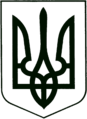 УКРАЇНА
МОГИЛІВ-ПОДІЛЬСЬКА МІСЬКА РАДА
ВІННИЦЬКОЇ ОБЛАСТІВИКОНАВЧИЙ КОМІТЕТ                                                           РІШЕННЯ №149Від 25.05.2023р.                                              м. Могилів-ПодільськийПро затвердження протоколів земельної комісії при виконкомі міської ради 	Керуючись п. 34 ч. 1 ст. 26, п.п. 5 п. б ч. 1 ст. 33, ч. 1 ст. 59 Закону України «Про місцеве самоврядування в Україні», п. й ст. 12, ст.ст. 158-161 Земельного кодексу України, розглянувши матеріали, надані відділом земельних відносин міської ради, -виконком міської ради ВИРІШИВ:1. Затвердити протокол №4 земельної комісії при виконкомі міської ради від 21 квітня 2023 року згідно з додатком 1.2. Затвердити протокол №5 земельної комісії при виконкомі міської ради від 11 травня 2023 року згідно з додатком 2.3. Затвердити протокол №6 земельної комісії при виконкомі міської ради від 19 травня 2023 року згідно з додатком 3.4. Контроль за виконанням даного рішення покласти на першого заступника міського голови Безмещука П.О..        Міський голова                                                          Геннадій ГЛУХМАНЮК                                                                                                Додаток 1                                                                                     до рішення виконавчого                                                                                      комітету міської ради                                                                                     від 25.05.2023 року №149Протокол №4засідання земельної комісії при виконкомі міської радивід 21.04.2023р.                                                    м. Могилів-ПодільськийМісце проведення: Могилів-Подільська міська рада, 3 поверх (зал засідань), 10:00 год.                                                                   Всього членів комісії – 11 чол.        Комісія затверджена рішенням виконавчого комітету міської радивід 25.02.2021 року №62 «Про затвердження посадового складу земельної комісії при виконавчому комітеті міської ради».ПОРЯДОК ДЕННИЙ1. Про розгляд звернення гр. _________________, який проживає     за адресою: проспект __________________, буд. ____, кв. __, м. Могилів -     Подільський. Голосували: за затвердження порядку денного засідання земельної комісії: за - 6, проти - 0, утримались - 0.1. СЛУХАЛИ:   Безмещука Петра Олександровича - першого заступника міського голови, голову комісії, який повідомив про звернення гр. ________________, який проживає за адресою: проспект _______________, буд. ____, кв. ____, м. Могилів-Подільський, щодо поновлення прав на безперешкодне користування земельною ділянкою (відновлення можливості проїзду та проходу до його ділянки по вул. ______________, ____).На комісію запрошені: гр. ________________ - відсутній, гр. _____________ - відсутній.Присутні: Гр.гр. ________________ (представник гр. ___________________ за довіреністю), ________________________. ВИСТУПИЛИ:        Хмільовський Володимир Олександрович - головний спеціаліст відділу земельних відносин міської ради, секретар комісії, повідомив, що гр. _________________, про засідання земельної комісії був повідомлений належним чином, а саме листом від 10.04.2023 року за №02-11/181.   Безмещук Петро Олександрович - перший заступник міського голови, голова комісії, запропонував: керуючись п. 2 ст. 159 Земельного кодексу України, перенести розгляд земельного спору на наступне засідання земельної комісії, про день, час та місце проведення якої попередити зацікавлених осіб, у зв’язку із відсутністю сторони спору.  Голосували: за - 6, проти - 0, утримались - 0.  Комісія ВИРІШИЛА:   - керуючись п. 2 ст. 159 Земельного кодексу України, перенести розгляд земельного спору на наступне засідання земельної комісії, про день, час та місце проведення якої попередити зацікавлених осіб, у зв’язку із відсутністю сторони спору.      Голова комісії:                                                             Безмещук П.О.    Секретар комісії:                                                         Хмільовський В.О.        Члени комісії:                                                              Коняга Л.П.	                                                                               Гулько А.В.                                                                                           Гримчак О.І.                                                                                            Дунський Ю.С. Перший заступник міського голови                                         Петро БЕЗМЕЩУК                                                                                                 Додаток 2                                                                                     до рішення виконавчого                                                                                      комітету міської ради                                                                                     від 25.05.2023 року №149Протокол №5засідання земельної комісії при виконкомі міської радивід 11.05.2023р.                                                    м. Могилів-ПодільськийМісце проведення: Могилів-Подільська міська рада, 3 поверх (зал засідань), 10:00 год.                                                                   Всього членів комісії – 11 чол.        Комісія затверджена рішенням виконавчого комітету міської радивід 25.02.2021 року №62 «Про затвердження посадового складу земельної комісії при виконавчому комітеті міської ради».ПОРЯДОК ДЕННИЙ1. Про розгляд звернення гр. ________________________, який проживає     за адресою: проспект _____________, буд. ____, кв. ___, м. Могилів -    Подільський.     2. Про розгляд звернення голови об’єднання співвласників багатоквартирного     будинку «Стависька 65» __________________.Голосували: за затвердження порядку денного засідання земельної комісії: за - 7, проти - 0, утримались - 0.1. СЛУХАЛИ:   Безмещука Петра Олександровича - першого заступника міського голови, голову комісії, який повідомив про звернення гр. _________________, який проживає за адресою: проспект _______________, буд. ___, кв. ___, м. Могилів-Подільський, щодо поновлення прав на безперешкодне користування земельною ділянкою (відновлення можливості проїзду та проходу до його ділянки по вул. ____________, _____).На комісію запрошені: гр. _______________________ - присутній, гр. ________________________ - відсутній.Присутні: __________________________ - інженер-землевпорядник, _______________________________ - фізична особа підприємець. ВИСТУПИЛИ:Коняга Любов Петрівна - головний спеціаліст відділу земельних відносин міської ради, секретар комісії, повідомила членів комісії, що гр. __________________________, про засідання земельної комісії був повідомлений належним чином, а саме листом від 24.04.2023 року за №_____________.         Гр. _____________________ повідомив членів комісії, що при встановленні (відновлення) меж земельної ділянки в натурі (на місцевості) землевпорядником ФОП _______________________ було допущено помилку, а саме: земельну ділянку зміщено вправо та не співпадає в створі відносно ділянки гр. ______________ по вул. _____________, _______ на кілька метрів, що не співпадає з графічними матеріалами в державному акті. В результаті переміщення забрано проїзд з вул. Спортивної, та надав письмові пропозиції вирішення конфліктної ситуації.        Корецький Дмитро Васильович - інженер-землевпорядник повідомив членів комісії про те, що ним було проведено встановлення (відновлення) меж земельної ділянки в натурі (на місцевості), площею _____ га, яка розташована в м. Могилеві-Подільському по вул. _____________, ____ згідно з збудованим фундаментом на земельній ділянці та зазначених розмірів в державному акті.   Безмещук Петро Олександрович - перший заступник міського голови, голова комісії, запропонував:   - керуючись п. 2 ст. 159 Земельного кодексу України, перенести розгляд земельного спору на наступне засідання земельної комісії, про день, час та місце проведення якої попередити зацікавлених осіб, у зв’язку із відсутністю сторони спору;        - врахувавши пропозиції гр. ____________________, розробнику документації із землеустрою ФОП ________________________ розробити схеми з врахуванням пропозицій сторін, та до наступного засідання земельної комісії подати їх до відділу земельних відносин Могилів-Подільської міської ради. Голосували: за - 7, проти - 0, утримались - 0.Комісія ВИРІШИЛА:  - керуючись п. 2 ст.159 Земельного кодексу України, перенести розгляд земельного спору на наступне засідання земельної комісії, про день, час та місце проведення якої попередити зацікавлених осіб, у зв’язку із відсутністю сторони спору;        - врахувавши пропозиції гр. ____________________, розробнику документації із землеустрою ФОП ________________________ розробити схеми з врахуванням пропозицій сторін, та до наступного засідання земельної комісії подати їх до відділу земельних відносин Могилів-Подільської міської ради. 2. СЛУХАЛИ:   Безмещука Петра Олександровича - першого заступника міського голови, голову комісії, який повідомив про звернення голови об’єднання співвласників багатоквартирного будинку «Стависька 65» _________________, щодо неможливості оформлення ними земельної ділянки в постійне користування за адресою: вул. ____________, ____, м. Могилів-Подільський, у звязку з невідповідністю фактичних меж суміжних земельних ділянок гр.гр. _______________, ______________, ___________________________.На комісію запрошені: голова об’єднання співвласників багатоквартирного будинку «Стависька 65» ______________ - відсутня, гр. __________________ - відсутній, гр. ____________________ - відсутня, гр. ______________________ - відсутня.Присутні: _______________________ – інженер-землевпорядник. ВИСТУПИЛИ:Коняга Любов Петрівна - головний спеціаліст відділу земельних відносин міської ради, секретар комісії, повідомила членів комісії, що всі сторони були повідомлені листами.     Корецький Дмитро Васильович - інженер-землевпорядник повідомив, що питання між сторонами врегульовано, гр.гр. _________________________, ____________________, _____________________ внесено зміни до земельного кадастру по фактичних межах земельних ділянок. Земельна ділянка площею __________ га, яка розташована в м. Могилеві-Подільському по вул. _____________, ___, яку відведено в постійне користування об’єднанню співвласників багатоквартирного будинку «Стависька 65» зареєстровано в державному земельному кадастрі.  Безмещук Петро Олександрович - перший заступник міського голови, голова комісії, запропонував закрити дане питання, у зв’язку з його вирішенням.Голосували: за - 7, проти - 0, утримались - 0.Комісія ВИРІШИЛА:Закрити дане питання. Голова комісії:                                                            Безмещук П.О.     Секретар комісії:                                                        Коняга Л.П.         Члени комісії:                                                             Біловус М.А.	                                                                               Гулько А.В.                                                                                           Гримчак О.І.                                                                                            Дунський Ю.С.                                                                                            Епельбойм С.А.Перший заступник міського голови                                         Петро БЕЗМЕЩУК                                                                                               Додаток 3                                                                                     до рішення виконавчого                                                                                      комітету міської ради                                                                                     від 25.05.2023 року №149Протокол №6засідання земельної комісії при виконкомі міської радивід 19.05.2023р.                                                    м. Могилів-ПодільськийМісце проведення: Могилів-Подільська міська рада, 3 поверх (зал засідань), 10:00 год.                                                                   Всього членів комісії – 11 чол.        Комісія затверджена рішенням виконавчого комітету міської радивід 25.02.2021 року №62 «Про затвердження посадового складу земельної комісії при виконавчому комітеті міської ради».ПОРЯДОК ДЕННИЙ1. Про розгляд звернення гр. _________________________, який проживає за адресою: проспект ________________, буд. ____, кв. ___, м. Могилів-Подільський. 2. Про розгляд звернення голови фермерського господарства «Нусі»     ____________________, який проживає за адресою: с. _______________,     вул. _____________, ___ та гр.гр. ________________________________,     _____________________________________, які проживають за адресою:     с. ___________, вул. _____________, ___.Голосували: за затвердження порядку денного засідання земельної комісії: за - 7, проти - 0, утримались - 0.1. СЛУХАЛИ:   Безмещука Петра Олександровича - першого заступника міського голови, голову комісії, який повідомив про звернення гр. _______________, який проживає за адресою: проспект _____________, буд. ____, кв. ___, м. Могилів-Подільський, щодо поновлення прав на безперешкодне користування земельною ділянкою (відновлення можливості проїзду та проходу до його ділянки по вул. _______________, ____).На комісію запрошені: гр. _______________ - присутній, гр. _____________ - відсутній.Присутні: Гр.гр. ________________ (представник гр. _________________ за довіреністю), ____________________, ________________________ - інженер-землевпорядник. ВИСТУПИЛИ:Хмільовський Володимир Олександрович - головний спеціаліст відділу земельних відносин міської ради, секретар комісії, повідомив членів комісії, що разом з інженером – землевпорядником Корецьким Дмитром Васильовичем та гр. _________________ був здійснений виїзд на земельну ділянку по вул. _____________, _____, на якому були погоджені варіантисхем, що вхід зі сторони вул. __________ по лінії розмежування В-Г може становити: орієнтовно - 7 метрів, або - 11 метрів 13 сантиметрів. Дані схеми виготовлені Корецьким Дмитром Васильовичем інженером - землевпорядником та подані на комісію.    Гр. ____________________ погодився на схему де ширина заїзду до земельної ділянки гр. ____________________ становить 7 метрів, але так як показано на схемі №3.  Гр. _______________ погодився зі схемою №3, яку підготував та подав до комісії інженер - землевпорядник Корецький Дмитро Васильович.  Безмещук Петро Олександрович - перший заступник міського голови, голова комісії, запропонував:   - встановити межі земельної ділянки гр. _________________________ згідно з схемою №3, підготовлену та подану на комісію інженером - землевпорядником Корецьким Дмитром Васильович, в якій ширина заїзду до земельної ділянки гр. ________________________ становить 7 метрів;  - ФОП ___________________ внести зміни в проект землеустрою щодо відведення земельної ділянки гр. _______________________, а саме: змінити конфігурацію земельної ділянки без зміни площі, згідно з схемою №3. Голосували: за - 7, проти - 0, утримались - 0.Комісія ВИРІШИЛА:  - встановити межі земельної ділянки гр. ___________________ згідно з схемою №3, підготовлену та подану на комісію інженером - землевпорядником Корецьким Дмитром Васильович, в якій ширина заїзду до земельної ділянки гр. _________________________ становить 7 метрів;  - ФОП ____________________ внести зміни в проект землеустрою щодо відведення земельної ділянки гр. ______________________, а саме: змінити конфігурацію земельної ділянки без зміни площі, згідно з схемою №3. 2. СЛУХАЛИ:   Безмещука Петра Олександровича - першого заступника міського голови, голову комісії, який повідомив про звернення голови фермерського господарства «Нусі» ___________________, який проживає за адресою: с. Суботівка, вул. __________, ____ та гр.гр. _____________________, ____________________________________, які проживають за адресою: с. Суботівка, вул. ___________, ___, щодо сприяння вирішення спірного питання, яке виникло між ними та сільськогосподарським товариством з обмеженою відповідальністю «Прогрес». Зазначене товариство не виконує рішення суду  на безперешкодне користування земельними ділянками.На комісію запрошені: голова фермерського господарства «Нусі» _______________ - присутній, гр. ____________________________ - присутня,гр. ______________________ - присутній, директор сільськогосподарського товариства з обмеженою відповідальністю «Прогрес» _________________ – відсутній.ВИСТУПИЛИ:    Хмільовський Володимир Олександрович - головний спеціаліст відділу земельних відносин міської ради, секретар комісії, повідомив членів комісії, що надійшов лист від директора сільськогосподарського товариства з обмеженою відповідальністю «Прогрес» _______________________________, про перенесення засідання земельної комісії, у зв’язку з недостатністю часу для аналізу наданих документів та підготовки пояснень та заперечень.  Безмещук Петро Олександрович - перший заступник міського голови, голова комісії, запропонував, керуючись п. 2 ст. 159 Земельного кодексу України, перенести розгляд земельного спору на наступне засідання земельної комісії, про день, час та місце проведення якої попередити зацікавлених осіб, у зв’язку із відсутністю сторони спору.  Голосували: за - 7, проти - 0, утримались - 0.Комісія ВИРІШИЛА:  - керуючись п. 2 ст. 159 Земельного кодексу України, перенести розгляд земельного спору на наступне засідання земельної комісії, про день, час та місце проведення якої попередити зацікавлених осіб, у зв’язку із відсутністю сторони спору.  Голова комісії:                                                             Безмещук П.О.     Секретар комісії:                                                         Хмільовський В.О.         Члени комісії:                                                              Біловус М.А.	                                                                                  Гулько А.В.                                                                                            Гримчак О.І.                                                                                             Дунський Ю.С.                                                                                             Епельбойм С.А.Перший заступник міського голови                                        Петро БЕЗМЕЩУКПрисутні:Голова комісії:Безмещук Петро Олександрович- перший заступник міського голови. Секретар комісії:Хмільовський Володимир Олександрович- головний спеціаліст відділу земельних   відносин міської ради.Члени комісії:Коняга Любов Петрівна- в.о. начальника відділу земельних   відносин міської ради;Гримчак Олександр Іванович- начальник виробничо-технічного відділу   управління житлово-комунального   господарства міської ради;Гулько Анастасія Вікторівна- головний спеціаліст відділу кадрової   та правової роботи апарату міської ради   та виконкому;Дунський Юрій Сергійович- начальник управління містобудування   та архітектури міської ради.Відсутні:Борисова Тетяна Григорівна	- секретар міської ради, заступник          голови комісії;Глущак Тетяна Василівна- депутат міської ради, голова постійної   комісії міської ради з питань земельних   відносин, природокористування,   планування території, будівництва,   архітектури, охорони пам’яток,      історичного середовища та     благоустрою (за згодою), член комісії;- представник Головного управління   Держгеокадастру у Вінницькій області   (за згодою), член комісії;- представник комунального   підприємства «Могилів-Подільське   міжрайонне бюро технічної                                                      інвентаризації», член комісії. Присутні:Голова комісії:Безмещук Петро Олександрович- перший заступник міського голови. Секретар комісії:Коняга Любов Петрівна- головний спеціаліст відділу земельних   відносин міської ради.Члени комісії:Біловус Марина Анатоліївна - начальник відділу земельних відносин   міської ради;Гримчак Олександр Іванович- начальник виробничо-технічного відділу   управління житлово-комунального   господарства міської ради;Гулько Анастасія Вікторівна- головний спеціаліст відділу кадрової та   правової роботи апарату міської ради та   виконкому;Дунський Юрій СергійовичЕпельбойм Світлана Анатоліївна- начальник управління містобудування   та архітектури міської ради;- представник комунального   підприємства «Могилів-Подільське   міжрайонне бюро технічної   інвентаризації».Відсутні:Борисова Тетяна Григорівна	- секретар міської ради, заступник          голови комісії;Глущак Тетяна Василівна- депутат міської ради, голова постійної   комісії міської ради з питань земельних   відносин, природокористування,   планування території, будівництва,   архітектури, охорони пам’яток,  історичного середовища та благоустрою     (за згодою), член комісії;- представник Головного управління   Держгеокадастру у Вінницькій області   (за згодою), член комісії.Присутні:Голова комісії:Безмещук Петро Олександрович- перший заступник міського голови. Секретар комісії:Хмільовський Володимир Олександрович- головний спеціаліст відділу земельних   відносин міської ради.Члени комісії:Біловус Марина Анатоліївна - начальник відділу земельних відносин   міської ради;Гримчак Олександр Іванович- начальник виробничо-технічного   відділу управління житлово -  комунального господарства міської ради;Гулько Анастасія Вікторівна- головний спеціаліст відділу кадрової   та правової роботи апарату міської ради   та виконкому;Дунський Юрій СергійовичЕпельбойм Світлана Анатоліївна- начальник управління містобудування     та архітектури міської ради;- представник комунального підприємства   «Могилів-Подільське міжрайонне бюро   технічної інвентаризації».Відсутні:Борисова Тетяна Григорівна	- секретар міської ради, заступник          голови комісії;Глущак Тетяна Василівна- депутат міської ради, голова   постійної комісії міської ради з   питань земельних відносин,    природокористування, планування   території, будівництва, архітектури,   охорони пам’яток, історичного    середовища та благоустрою     (за згодою), член комісії;- представник Головного управління   Держгеокадастру у Вінницькій області   (за згодою), член комісії.